Протокол рассмотрения заявок на участие в открытом аукционе (открытая форма подачи предложений о цене) по продаже муниципального имущества от 08.05.2018г.с. Доброе, Добровского района Липецкой областиНаименование, место нахождения, почтовый адрес, адрес электронной почты и номер контактного телефона организатора аукциона: Организатор аукциона: администрация Добровского муниципального района Липецкой областиМесто нахождения: 399140, Липецкая область, Добровский район, с. Доброе, пл. Октябрьская, 9.Почтовый адрес: 399140, Липецкая область, Добровский район, с. Доброе, пл. Октябрьская, 9.Адрес электронной почты: zemlya_dodroe@admlr.lipetsk.ruПредмет аукциона: продажа муниципального имущества казны.Основание проведения аукциона: распоряжение главы администрации Добровского муниципального района от 29.03.2018г. №203-р «О проведении открытого аукциона по продаже (открытая форма подачи предложений о цене) муниципального имущества».Место расположения, описание и технические характеристики муниципального имущества: Лот №1 жилой дом, назначение: жилое, с кадастровым номером 48:05:0400420:289 площадью: общей 309,5 кв. м., жилой 109,5 кв. м инвентарный номер 2228ж/04. Литер(а)А, над А, под А. Этажность 1. Расположенный по адресу: с. Доброе, ул. Октябрьская, 67 Добровского района Липецкой области, являющийся муниципальной собственностью (запись в ЕГРН 48-48-01/001/2014-989 от 27.03.2014г.).Технические характеристики: Одноэтажный кирпичный жилой дом, 2007г. постройки с мансардой (материал стен-кирпич), цокольным этажом(материал стен-кирпич). Фундамент –ж/б блоки. Материал перекрытий-ж/б плиты. Цоколь-облицовка камнем. Кровля- металлическая. Окна –пластиковые стеклопакеты. Входные двери металлические. Газифицирован, системы водоснабжения и электричество есть. Дополнительные характеристики указаны в техническом паспорте, составленном ОГУП «Липецкоблтехинвентаризация» по состоянию на 02.02.2007г.	Способ приватизации – продажа муниципального имущества казны на аукционе.	Обремения (ограничения) продаваемого имущества: жилой дом продается без земельного участка. Решением Липецкого районнного суда по делу №2-А7/2018 от 15.01.2018г. в отношении земельного участка с кадастровым номером 48:05:0400456:32 площадью 99,7 кв. м  и с кадастровым номером 48:05:0400456:33 площадью 213,5 кв. м с координатами характерных точек их границ для обеспечения прохода (проезда) к жилому дому №67 по ул. Октябрьской установлено право бессрочного ограниченного пользования (частный сервитут) администрации Добровского муниципального района бессрочно с установлением единовременной выплаты за сервитут в размере 32530 руб. 0 коп.Начальная цена продажи: 2640 000 (два миллиона шестьсот сорок) руб. 00 коп. (без НДС);Форма подачи предложений о цене: открытая форма подачи предложений о цене продажи муниципального имущества.Документация об аукционе размещена 04.04.2018г. на официальном сайте Российской Федерации www.torgi.gov.ru на официальном сайте администрации Добровского муниципального района  www.admdobroe.ru и в «Добровском официальном курьере» от 05.04.2018г. №11(382).Присутствовали:комиссия по организации торгов созданная постановлением администрации Добровского муниципального района №373 от 04.08.2015 г. «О создании постоянной комиссии по приватизации имущества, находящегося в собственности Добровского муниципального района, 08.05.2018г. в 10 час. 00 мин. в составе:Председателя комиссии – Гладышева Сергея Серафимовича, зам. председателя комиссии: Сутормина Алексея Николаевича, секретаря комиссии: Левитовой Елены ЛеонидовныЧленов комиссии: Бочарникова Андрея Сергеевича, Маликовой Любови Владимировны, Дыкиной Марины Владимировны, Пономаревой Ирины Сергеевны, Мартьяновой Натальи Михайловны      	На заседании присутствуют 8 членов комиссии из 9. Кворум имеется, комиссия правомочна осуществлять свои функции, принимать решения.Повестка заседания: -рассмотрение заявок на участие в открытом аукционе (открытая форма подачи предложений о цене) по продаже муниципального имущества.-отбор участников открытого аукциона на право заключения договоров аренды, по результатам рассмотрения заявок на участие в открытом аукционе; -подписание протокола членами аукционной комиссии.Докладчик: секретарь комиссии -Левитова Е.Л.До окончания указанного в извещении о проведении открытого аукциона срока (09 час. 00 мин. 07.05.2018г.) подачи заявок на участие в открытом аукционе было представлено 3 (три) заявки на участие в аукционе:-заявка №1 от Дворникова Вячеслава Анатольевича от 28.04.2018г. в 11 час. 00 мин.; -заявка №2 от Суханова Александра Анатольевича от 28.04.2018г. в 13 час. 00 мин.;- заявка №3 от Глазунова Анатолия Ивановича от 03.05.2018г. в 14 час. 52 мин.Согласно п. 9 приложения №1 к аукционной документации установлен исчерпывающий перечень предоставляемых участниками торгов документов и требования к их оформлению.Для участия в аукционе претендент подает:– заявку на участие в аукционе по установленной организатором торгов форме в 2-х экземплярах (форма соответствующего документа размещена в приложении №1 к аукционной документации, на официальном сайте Российской Федерации www.torgi.gov.ru и на официальном сайте администрации Добровского муниципального района  www.admdobroe.ru и доступна без взимания платы:– договор о задатке (договор присоединения) в 2-х экземплярах;– платежный документ (оригинал и копия) с отметкой банка об исполнении, подтверждающий внесение претендентом задатка в счет обеспечения оплаты объекта в соответствии с договором о задатке.– паспорт (оригинал и копия) претендента и его уполномоченного представителя (для физических лиц);– доверенность (оригинал и копия), оформленную в соответствии с требованиями действующего законодательства Российской Федерации на лицо, имеющее право действовать от имени претендента, если заявка подается представителем претендента;– нотариально удостоверенную копию свидетельства о внесении физического лица в Единый государственный реестр индивидуальных предпринимателей (для претендентов,зарегистрированных в качестве ИП)– опись представленных документов, подписанных претендентом или его уполномоченным представителем, в 2-х экземплярах.Юридические лица дополнительно представляют:– нотариально удостоверенные копии учредительных документов со всеми зарегистрированными изменениями и дополнениями, если они имели место. Иностранные юридические лица представляют, кроме того, документ о платежеспособности иностранного юридического лица, выданный обслуживающим его банком или иным кредитно-финансовым учреждением (с заверенным переводом на русский язык), выписку из торгового реестра страны происхождения или иное эквивалентное доказательство юридического статуса (с заверенным переводом на русский язык), в соответствии с законодательством страны его местонахождения;– нотариально удостоверенную копию свидетельства о внесении записи в Единый государственный реестр юридических лиц;– нотариально удостоверенную копию свидетельства о постановке на учет в налоговом органе;– письменное решение соответствующего органа управления претендента об участии в торгах и приобретении объекта, принятое в соответствии с учредительными документами претендента и законодательством страны, в которой зарегистрирован претендент;– надлежащим образом оформленные и заверенные документы, подтверждающие полномочия органов управления и должностных лиц претендента.Пунктом 6 аукционной документации установлен Порядок подготовки, представления и рассмотрения заявок на участие в аукционе Так Подача заявки на участие в аукционе является акцептом оферты в соответствии со статьей 438 Гражданского кодекса Российской Федерации.Заявки на участие в аукционе подаются в соответствии с формой, установленной организатором аукциона (Приложение № 3 к аукционной документации). Несоответствия заявки требованиям документации об аукционе, изменения, дополнения, сокращения при оформлении заявки на участие в аукционе могут считаться существенным нарушением требований и условий документации об аукционе и являться основанием для отказа в допуске к участию в аукционе.Так Заявка на участие в аукционе должна содержать:1) сведения и документы о заявителе, подавшем такую заявку:а) фирменное наименование (наименование), сведения об организационно-правовой форме, о месте нахождения, почтовый адрес (для юридического лица), фамилия, имя, отчество, паспортные данные, сведения о месте жительства (для физического лица), номер контактного телефона;б) копии документов, удостоверяющих личность (для иных физических лиц), надлежащим образом заверенный перевод на русский язык документов о государственной регистрации юридического лица или физического лица в качестве индивидуального предпринимателя в соответствии с законодательством соответствующего государства (для иностранных лиц), полученные не ранее чем за шесть месяцев до даты размещения на официальном сайте торгов извещения о проведении аукциона;физические лица предъявляют документ, удостоверяющий личность, или представляют заверенные копии всех его листов;в случае, если от имени заявителя - физического лица, действует его представитель по доверенности, к заявке должна быть приложена нотариально заверенная доверенность на осуществление действий от имени претендента, оформленная в установленном порядке, или нотариально заверенная копия такой доверенности;в) документ, подтверждающий полномочия лица на осуществление действий от имени заявителя - юридического лица (копия решения о назначении или об избрании либо приказа о назначении лица на должность, в соответствии с которым такое лицо обладает правом действовать от имени заявителя без доверенности (далее - руководитель). В случае если от имени заявителя действует иное лицо, заявка на участие в аукционе должна содержать также доверенность на осуществление действий от имени заявителя, заверенную печатью заявителя и подписанную руководителем заявителя (для юридических лиц) или уполномоченным этим руководителем лицом, либо нотариально заверенную копию такой доверенности. В случае если указанная доверенность подписана лицом, уполномоченным руководителем заявителя, заявка на участие в аукционе должна содержать также документ, подтверждающий полномочия такого лица;г) копии учредительных документов заявителя (для юридических лиц);д) решение об одобрении или о совершении крупной сделки либо копия такого решения в случае, если требование о необходимости наличия такого решения для совершения крупной сделки установлено законодательством РФ; учредительными документами юридического лица и если для заявителя заключение договора, внесение задатка или обеспечение исполнения договора являются крупной сделкой;2) сведения о согласии с условиями аукционной документации, в том числе начальной ценой аукциона;3) документы или копии документов, подтверждающие внесение задатка, в случае если в аукционной документации содержится указание на требование о внесении задатка (платежное поручение, подтверждающее перечисление задатка).4) Все листы документов, представляемых одновременно с заявкой, должны быть прошиты, пронумерованы, скреплены печатью заявителя (для юридического лица) и (или) подписаны заявителем или его представителем.Заявитель не  допускается аукционной комиссией к участию в аукционе в случаях:1) непредставления документов, определенных пунктом 6.3 настоящей документации, либо наличия в таких документах недостоверных сведений;2) несоответствия заявителя требованиям, установленным законодательством Российской Федерации к таким участникам; 3) несоответствия заявки на участие в аукционе требованиям документации об аукционе;4) наличия решения о ликвидации заявителя - юридического лица или наличие судебного акта арбитражного суда о признании заявителя - юридического лица, индивидуального предпринимателя банкротом и об открытии конкурсного производства;5) наличие решения о приостановлении деятельности заявителя в порядке, предусмотренном Кодексом Российской Федерации об административных правонарушениях, на день рассмотрения заявки на участие в аукционе;6) наличия заявителя в списке недобросовестных участников аукционов (торгов):7) не внесение заявителем задатка для участия в аукционе, в случае если данный задаток предусмотрен аукционной документацией и условиями проведения аукциона.Отказ в допуске к участию в аукционе по иным основаниям не допускается.В случае установления факта недостоверности сведений, содержащихся в документах, представленных заявителем или участником аукциона в соответствии с пунктом 6.3 настоящей документации, аукционная комиссия может отстранить такого заявителя или участника аукциона от участия в аукционе на любом этапе его проведения.В случае установления факта недостоверности сведений, содержащихся в документах, представленных заявителем (участником аукциона) в соответствии с пунктом 6.3 документации, аукционная комиссия имеет право отстранить такого заявителя (участника аукциона) от участия в аукционе на любом этапе его проведения.Оформленная заявка на участие в аукционе должна быть подписана надлежаще уполномоченным лицом заявителя. Заявитель предоставляет оформленную заявку на участие в аукционе с прилагаемыми документами в конверте по почте или  нарочно по месту нахождения Организатора аукциона. Организатор аукциона гарантирует конфиденциальность полученных сведений.Конверт должен быть закрыт и опечатан заявителем. Конверт должен содержать нижеследующую информацию наклейную на данный конверт:Вся документация, предоставляемая Заявителем для участия в аукционе, должна быть составлена на русском языке.Конверт не должен иметь повреждений, а также нарушений печати заявителя. Все надписи на конверте должны быть выполнены четким разборчивым почерком, либо исполнены с использованием оргтехники. Помарки, исправления в заявке на участие в аукционе и на конверте не допускаются.Комиссии представлена заявка №1 от Дворникова А.В. Заявка подана по описи в двух экземплярах, к заявке приложены следующие документы: договор о задатке (в 2-х экземплярах, один из которых остается у претендента), копия платежного документа от 28.04.2018г., то есть в день подачи заявки, копия паспорта (всех его листов). Документы прошиты, пронумерованы, представленные копии заверены печатью. На момент рассмотрения заявка факт внесения задатка подтвержден платежным поручениеи №831011 от 03.05.2018г.Комиссии представлена заявка №2 от Суханова А.А. Заявка подана без описи в двух экземплярах, к заявке приложены следующие документы: договор о задатке (в 2-х экземплярах без подписи заявителя), копия платежного документа от 28.04.2018г., то есть в день подачи заявки. Документы прошиты, пронумерованы, представленные копии заверены печатью. На момент рассмотрения заявка факт внесения задатка подтвержден платежным поручениеи №8004003 от 03.05.2018г.Комиссии представлена заявка №3 от Глазунова А.И. Заявка подана по описи в двух экземплярах, к заявке приложены следующие документы: договор о задатке (в 2-х экземплярах, один из которых остается у претендента), банковская выписка, копия платежного документа от 03.05.2018г., то есть в день подачи заявки, копия паспорта (всех его листов). Документы прошиты, пронумерованы, представленные копии заверены печатью. На момент рассмотрения заявка факт внесения задатка подтвержден платежным поручениеи №982019 от 04.05.2018г.	По итогам рассмотрения заявок путем голосования в соответствии с Гражданским Кодексом Российской Федерации, Федеральным законом от 26.07.2006 № 135-ФЗ «О защите конкуренции», Федеральным законом № 178-ФЗ от 21.12.2001 года «О приватизации государственного и муниципального имущества», постановлением Правительства РФ от 12.08.2002 года № 585 «Об утверждении Положения об организации продажи государственного или муниципального имущества на аукционе и положения об организации продажи находящихся в государственной или муниципальной собственности акций открытых акционерных обществ на специализированном аукционе» на предмет соответствия требованиям, установленным документацией об аукционе, и соответствия требованиям, установленным действующим законодательством к участникам аукциона, аукционной комиссией установлено: 	1. Комиссией единогласно принято решение: признать Дворникова А.В. соответствующим установленным действующим законодательством требованиям к участнику аукциона, заявку №1 на участие в аукционе соответствующей требованиям, установленным документацией об аукционе. Признать Дворникова А.В. участником аукциона и допустить к участию в аукционе.	2. Комиссией единогласно принято решение: признать Суханова А.А. соответствующим установленным действующим законодательством требованиям к участнику аукциона, заявку №2 на участие в аукционе не соответствующей требованиям, установленным документацией об аукционе по следующим остнованиям: -заявка подана без описи, что противоречит требованиям аукционной документации, а так же п. «е» части 3 раздела 1 Постановления Правительства РФ от 12.08.2002 года № 585 «Об утверждении Положения об организации продажи государственного или муниципального имущества на аукционе и положения об организации продажи находящихся в государственной или муниципальной собственности акций открытых акционерных обществ на специализированном аукционе», не прошиты, не пронумеровыны, копии не заверены;-к заявке не приложены документы, установленные п. 9 извещения о проведении аукциона (Приложения №1 к аукционной документации), п. 6 аукционной документации;-заявителем не подписан договор о задатке;-в заявке отсутствует номер извещения, дата извещения, наименование имущества.тогда как согласно приложению №3 к аукционной документации размещенном на офииальном сате торгов http://www.torgi.gov.ru и на сайте администрации района http://www.admdobroe.ru размещена инструкция по заполнению заявки. (Скриншоты прилагаются).Отказать Суханову А.В. в признании участником аукциона и в допуске к участию в аукционе.	3. Комиссией единогласно принято решение: признать Глазунова А.И. соответствующим установленным действующим законодательством требованиям к участнику аукциона, заявку №3 на участие в аукционе соответствующей требованиям, установленным документацией об аукционе. Признать  Глазунова А.И. участником аукциона и допустить к участию в аукционе.4. Направить заявителям уведомления путем  почтового отправления, на адреса, указанные в заявках, Дворникову В.А., Глазунову А.И. в том числе на адрес электронной почты,о принятых аукционной комиссией решениях не позднее дня, следующего за днем подписания указанного протокола. 5. Суханову А.А. вернуть сумму задатка в течении 5 (пяти) дней со дня подписания настоящего протокола.6. Протокол рассмотрения заявок разместить на сайте http://www.torgi.gov.ru и на сайте администрации района http://www.admdobroe.ru .7. Подписи:________________С.С. Гладышев__________________А.Н. Сутормин__________________Е.Л. Левитова__________________А.С. Бочарников_________________Л.В. Маликова_________________М.В. Дыкина_________________И.С. Пономарева_________________Н.М. Мартьянова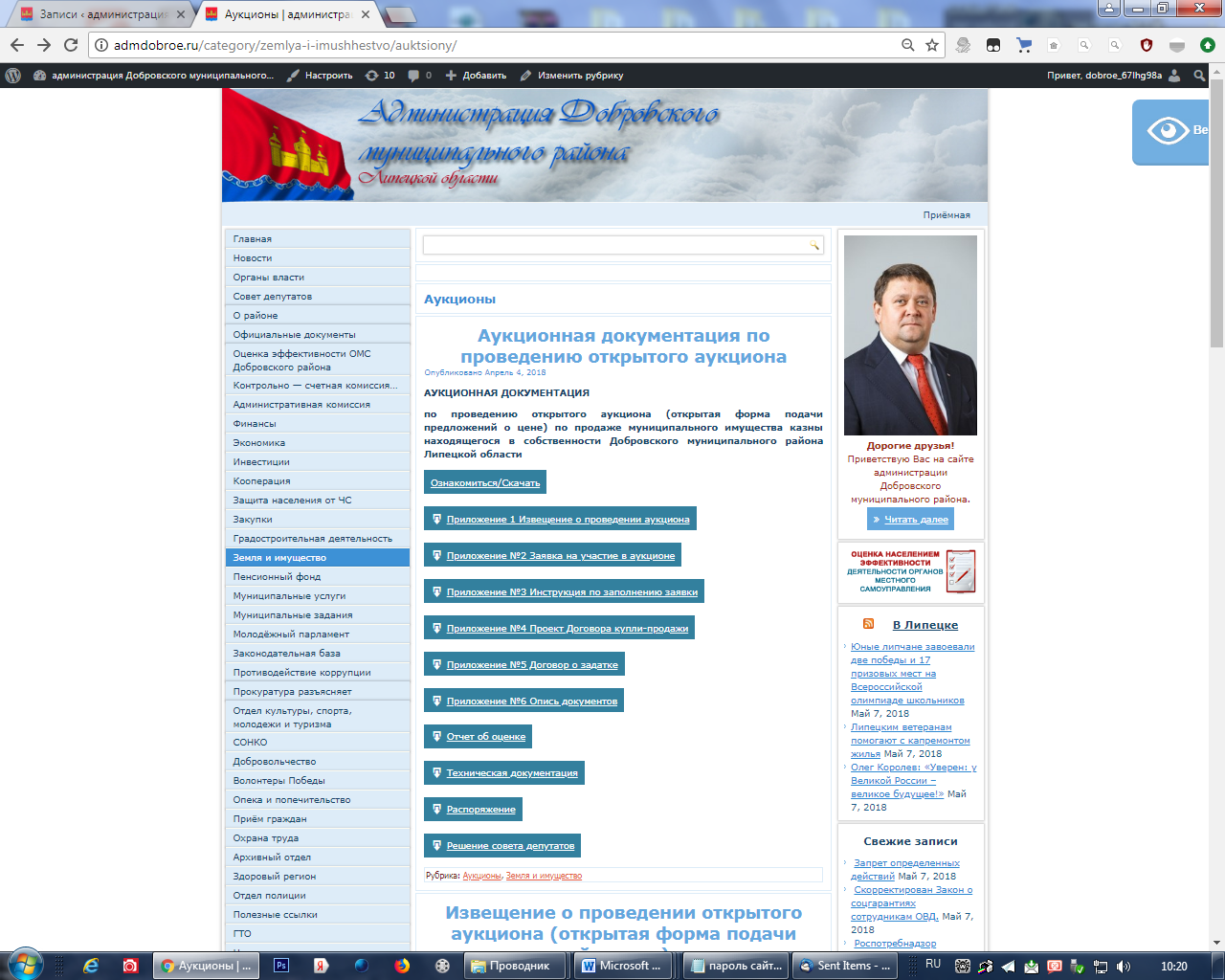 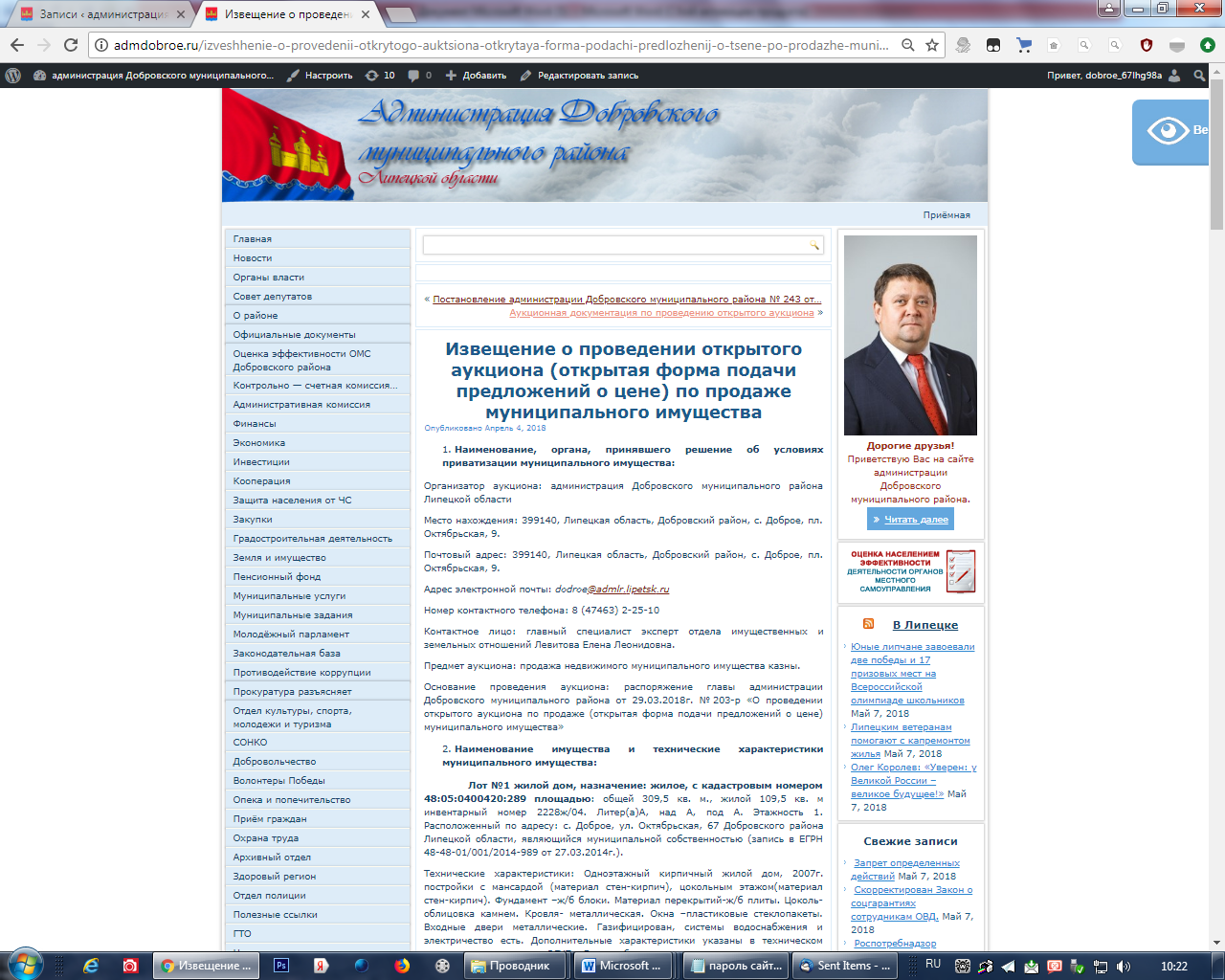 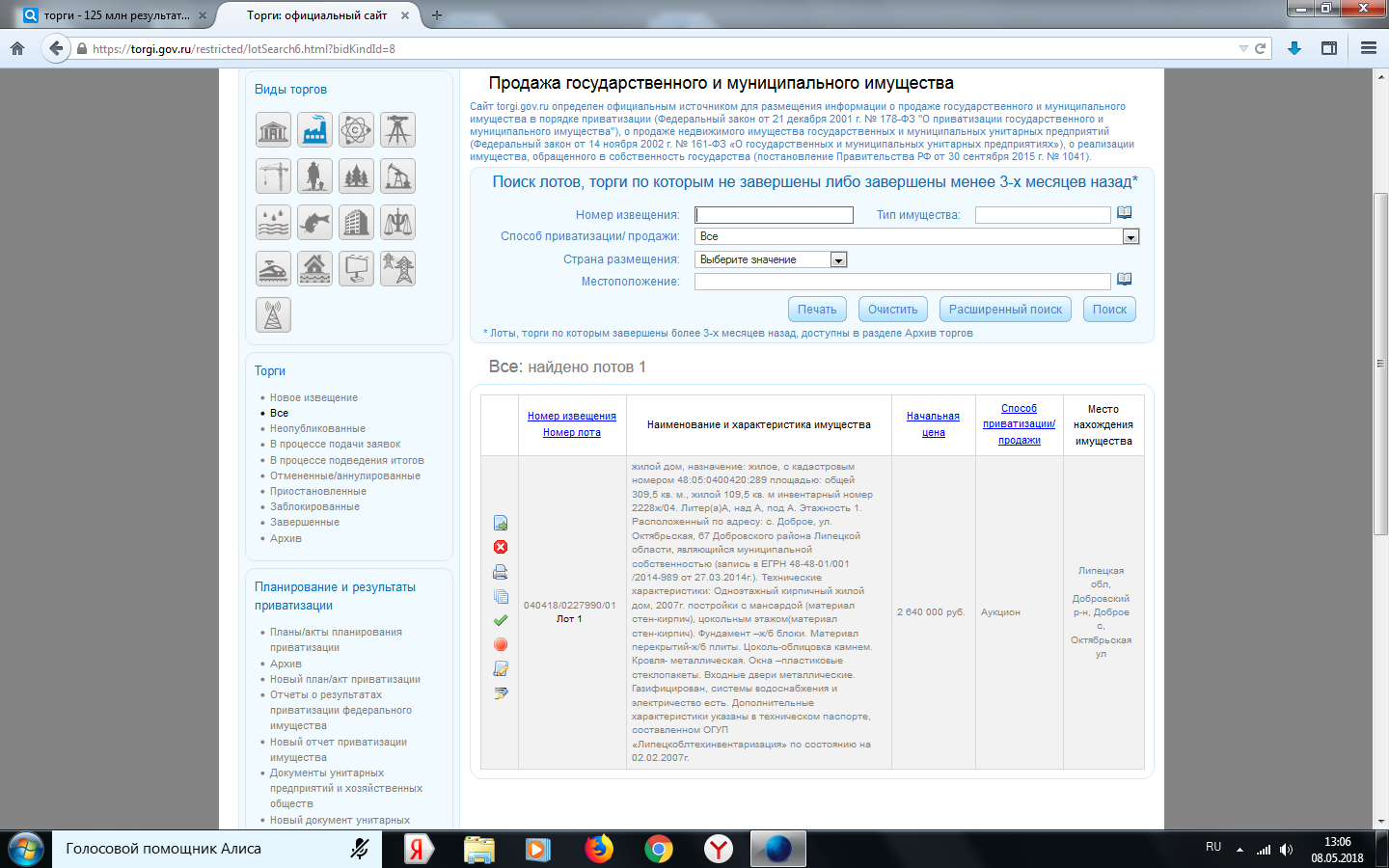 ЗАЯВКА НА УЧАСТИЕ В АУКЦИОНЕПокупка_________________________________________________________________                                                                                                    (наименование имущества)Извещение _______________________________________________________________                                                                                                                   (номер извещения реализуемого на аукционе имущества)Наименование заявителя___________________________________________________                                               (наименование юр.лица/ индивидуального предпринимателя  - заявителя;                                                                                                                   Ф.И.О. заявителя – физического лица)В Аукционную комиссию администрации Добровского муниципального района.Место нахождения организатора аукциона: 399140, Липецкая область, Добровский район, с. Доброе, пл. Октябрьская, 9Почтовый адрес заявителя: _________________________________________________.